SRINIVAS 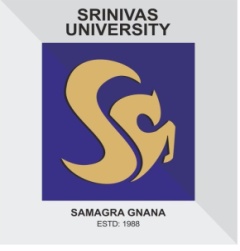 UNIVERSITY Educating the Next GenerationMain Campus, Srinivas Nagar, Mukka, Mangalore – 574 146.City Campus, Pandeshwar, Mangalore – 575 001, Karnataka State, India.(Private University established by Karnataka State Govt. Act 42 of 2013, Recognized by UGC, New Delhi,     Member of Association of Indian Universities, New Delhi)Administrative Office  Phone : 0824-2425966,    Pandeshwar City Campus, Phone : 0824-2441022E-mail – info@srinivasuniversity.edu.in, Web : www.srinivasuniversity.edu.inApplication for the Post of Assistant Lecturer/Sr. Lecturer/Lecturer(Use Separate form for each Post)(The candidate must attach Xerox copies of the duly filled form along with the original Testimonials (self-attested)    Faculty/Department  :   Name of the post with Specialization, if any :Research and Publishers with Author, Title of the Paper, Name of the Journal, ISSN,  Volume Page No. / Year and Impact Factor Referees:  These should be professionally competent persons, well acquainted with the applicant’s training, accomplishments, capability and character but not be relatives.  For applicants engaged in doctoral research, the research supervisors must be listed.Whether willing to join as temporary/Contract/Guest Faculty (If not selected against permanent vacancy) YES/NODeclaration: I solemnly declare that:I have never been dismissed from service either from Government department or from University, College or other Public or Private Organisation.I have never been prosecuted, kept under detention or bound down/fined, convicted by a court of law/ statutory body for any offence.3.  If selected I will abide by the rules and regulations of the DAV University and work with full dedication, observing professional ethics.Place:	Date:								  Signature of the ApplicantName in Full (in Block letters)NationalityMarital StatusMale/FemalePhone/Mobile No.EmailPermanent AddressAddress for CorrespondenceEducational QualificationEducational QualificationEducational QualificationEducational QualificationEducational QualificationEducational QualificationEducational QualificationExaminationUniv/BoardMainSubjectsYear ofPassingMarks Obtained (with max marks)Class/Divn./Grade (attach conversionformula)Merit Prizes/ Awards/ Medals won if anyMetric10+2/Pre-UniversityB.A/B.Sc/B.Com etcM.A/M.Sc/MBAM.Com etc.M. PhilPh. D.Any other Exam.(please specify)Eligibility Testfor Teaching(NET/SET Etc.Employment Experience other than teaching (details in chronological order, starting with first job):Employment Experience other than teaching (details in chronological order, starting with first job):Employment Experience other than teaching (details in chronological order, starting with first job):Employment Experience other than teaching (details in chronological order, starting with first job):Employment Experience other than teaching (details in chronological order, starting with first job):Employment Experience other than teaching (details in chronological order, starting with first job):Employment Experience other than teaching (details in chronological order, starting with first job):Name & AddressEmployer/Institution             Date of             Date ofDesignationNatureof Job Pay (Basic &   Grade)Name & AddressEmployer/Institution   Joining  LeavingDesignationNatureof Job Pay (Basic &   Grade)   Teaching   Experience   Subjects/   Papers TaughtPeriod (in years & months)           From              To  Post-graduate       Classes  Degree Class  Any OtherSL No.Details of Published Papers1.2.3.4.5.Membership of Professional Societies, if any :               NameOccupation/PositionE-Mail, Phone and Address1.2.3.National/InternationalAwards / Fellowships:Self-evaluation regardingdifferent  fields of activity relating to the job:Additional Information : (No annexure need be enclosed)